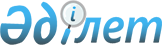 О внесении изменений и дополнений в решение Аксуского городского маслихата (XI сессия, V созыв) от 20 декабря 2012 года N 84/11 "О бюджете города Аксу на 2013 - 2015 годы"
					
			Утративший силу
			
			
		
					Решение маслихата города Аксу Павлодарской области от 26 ноября 2013 года N 168/23. Зарегистрировано Департаментом юстиции Павлодарской области 29 ноября 2013 года N 3618. Утратило силу в связи с истечением срока действия (письмо маслихата города Аксу Павлодарской области от 11 марта 2014 года N 1-11/43)      Сноска. Утратило силу в связи с истечением срока действия (письмо маслихата города Аксу Павлодарской области от 11.03.2014 N 1-11/43).      Примечание РЦПИ.

      В тексте документа сохранена пунктуация и орфография оригинала.

      В соответствии пунктом 1 статьи 106 Бюджетного кодекса Республики Казахстан, с подпунктом 1) пункта 1 статьи 6 Закона Республики Казахстан "О местном государственном управлении и самоуправлении в Республике Казахстан", решением сессии областного маслихата (XXIV внеочередная сессия, V созыв) от 21 ноября 2013 года N 194/24 "О внесении изменений в решение областного маслихата (XI сессия, V созыв) от 6 декабря 2012 года N 116/11 "Об областном бюджете на 2013 - 2015 годы" Аксуский городской маслихат РЕШИЛ:



      1. Внести в решение Аксуского городского маслихата от 20 декабря 2012 года N 84/11 "О бюджете города Аксу на 2013 - 2015 годы" (зарегистрированное в Реестре государственной регистрации нормативных правовых актов за N 3311, опубликованное 12 января 2013 года в газете "Аксу жолы" - "Новый Путь" N 3) следующие изменения и дополнения:



      в пункте 1:

      в подпункте 1):

      цифры "7751276" заменить цифрами "7921631";

      цифры "4403175" заменить цифрами "4580215";

      цифры "9630" заменить цифрами "59630";

      цифры "3330800" заменить цифрами "3274115";

      в подпункте 2) цифры "8124474" заменить цифрами "8253612";

      в подпункте 3):

      цифры "272215" заменить цифрами "250376";

      цифры "277965" заменить цифрами "257068";

      цифры "5750" заменить цифрами "6692";

      в подпункте 4):

      цифры "98752" заменить цифрами "139752";

      цифры "98752" заменить цифрами "139752";

      в подпункте 5) цифры "-744165" заменить цифрами "-722109";

      в подпункте 6) цифры "744165" заменить цифрами "722109";



      приложение 1 к указанному решению изложить в новой редакции согласно приложению к настоящему решению.



      2. Контроль за выполнением данного решения возложить на постоянную комиссию по вопросам экономики и бюджета городского маслихата.



      3. Настоящее решение вводится в действие с 1 января 2013 года.      Председатель сессии                        М. Актаев      Секретарь городского 

      маслихата                                  М. Омаргалиев

Приложение           

к решению Аксуского городского

маслихата (XXIII       

внеочередная сессия V созыв)

от 26 ноября 2013 года N 168/23Приложение 1         

к решению Аксуского городского

маслихата (ХI сессия, V созыв)

от 20 декабря 2012 года N 84/11 Бюджет города Аксу на 2013 год
					© 2012. РГП на ПХВ «Институт законодательства и правовой информации Республики Казахстан» Министерства юстиции Республики Казахстан
				КатегорияКатегорияКатегорияКатегорияКатегорияСумма (тысяч тенге)КлассКлассКлассКлассСумма (тысяч тенге)ПодклассПодклассПодклассСумма (тысяч тенге)НаименованиеНаименованиеСумма (тысяч тенге)123456I. Доходы79216311Налоговые поступления458021501Подоходный налог20336032Индивидуальный подоходный налог203360303Социальный налог15747001Социальный налог157470004Налоги на собственность8626971Налоги на имущество5861863Земельный налог1889004Налог на транспортные средства852115Единый земельный налог240005Внутренние налоги на товары, работы и услуги965602Акцизы42003Поступления за использование природных и других ресурсов745004Сборы за ведение предпринимательской и профессиональной деятельности175855Налог на игорный бизнес27508Обязательные платежи, взимаемые за совершение юридически значимых действий и (или) выдачу документов уполномоченными на то государственными органами или должностными лицами126551Государственная пошлина126552Неналоговые поступления767101Доходы от государственной собственности67805Доходы от аренды имущества, находящегося в государственной собственности67737Вознаграждения по кредитам, выданным из государственного бюджета706Прочие неналоговые поступления8911Прочие неналоговые поступления8913Поступления от продажи основного капитала5963001Продажа государственного имущества, закрепленного за государственными учреждениями302461Продажа государственного имущества, закрепленного за государственными учреждениями3024603Продажа земли и нематериальных активов293841Продажа земли278492Продажа нематериальных активов15354Поступления трансфертов327411502Трансферты из вышестоящих органов государственного управления3274115Функциональная группаФункциональная группаФункциональная группаФункциональная группаФункциональная группаСумма (тысяч тенге)ПодфункцияПодфункцияПодфункцияПодфункцияСумма (тысяч тенге)УчреждениеУчреждениеУчреждениеСумма (тысяч тенге)ПрограммаПрограммаСумма (тысяч тенге)ПодпрограммаСумма (тысяч тенге)II. Затраты825361201Государственные услуги общего характера3969991Представительные, исполнительные и другие органы, выполняющие общие функции государственного управления334786112Аппарат маслихата района (города областного значения)14764001Услуги по обеспечению деятельности маслихата района (города областного значения)14614003Капитальные расходы государственного органа150122Аппарат акима района (города областного значения)155987001Услуги по обеспечению деятельности акима района (города областного значения)100960002Создание информационных систем38495003Капитальные расходы государственного органа16532123Аппарат акима района в городе, города районного значения, поселка, аула (села), аульного (сельского) округа164035001Услуги по обеспечению деятельности акима района в городе, города районного значения, поселка, аула (села), аульного (сельского) округа131958022Капитальные расходы государственного органа320772Финансовая деятельность42155452Отдел финансов района (города областного значения)42155001Услуги по реализации государственной политики в области исполнения и контроля за исполнением бюджета района и управления коммунальной собственностью района (города областного значения)33144003Проведение оценки имущества в целях налогообложения1900010Приватизация, управление комммунальным имуществом, постприватизационная деятельность и регулирование споров, связанных с этим323011Учет, хранение, оценка и реализация имущества, поступившего в коммунальную собственность5158018Капитальные расходы государственного органа16305Планирование и статистическая деятельность17238453Отдел экономики и бюджетного планирования (города областного значения)17238001Услуги по реализации государственной политики в области формирования и развития экономической политики, системы государственного планирования и управления района (города областного значения)16988004Капитальные расходы государственного органа2509Прочие государственные услуги общего характера2820467Отдел строительства района (города областного значения)2820040Развитие объектов государственных органов282002Оборона240821Военные нужды22506122Аппарат акима района (города областного значения)22506005Мероприятия в рамках исполнения всеобщей воинской обязанности225062Организация работы по чрезвычайным ситуациям1576122Аппарат акима района (города областного значения)1576007Мероприятия по профилактике и тушению степных пожаров районного (городского) масштаба, а также пожаров в населенных пунктах, в которых не созданы органы государственной противопожарной службы157603Общественный порядок, безопасность, правовая, судебная, уголовно-исполнительная деятельность328001Правоохранительная деятельность32800458Отдел жилищно-коммунального хозяйства, пассажирского транспорта и автомобильных дорог района (города областного значения)32800021Обеспечение безопасности дорожного движения в населенных пунктов3280004Образование29198111Дошкольное воспитание и обучение634840123Аппарат акима района в городе, города районного значения, поселка, аула (села), аульного (сельского) округа41790004Поддержка организаций дошкольного воспитания и обучения33844041Реализация государственного образовательного заказа в дошкольных организациях образования7946464Отдел образования района (города областного значения)593050009Обеспечение деятельности организаций дошкольного воспитания и обучения278759040Реализация государственного образовательного заказа в дошкольных организациях образования3142912Начальное, основное среднее и общее среднее образование2020477123Аппарат акима района в городе, города районного значения, поселка, аула (села), аульного (сельского) округа13609005Организация бесплатного подвоза учащихся до школы и обратно в аульной (сельской) местности13609464Отдел образования района (города областного значения)2006868003Общеобразовательное обучение1924558006Дополнительное образование для детей и юношества823109Прочие услуги в области образования264494464Отдел образования района (города областного значения)249994001Услуги по реализации государственной политики на местном уровне в области образования23430005Приобретение и доставка учебников, учебно-методических комплексов для государственных организаций образования района (города областного значения)41501007Проведение школьных олимпиад и внешкольных мероприятий районного (городского) масштаба3050012Капитальные расходы государственных органов163015Ежемесячные выплаты денежных средств опекунам (попечителям) на содержание ребенка сироты (детей-сирот), и ребенка (детей), оставшихся без попечения родителей22967067Капитальные расходы подведомственных государственных учреждений и организаций155159068Обеспечение повышения компьютерной грамотности населения3724467Отдел строительства района (города областного значения)14500037Строительство и реконструкция объектов образования1450006Социальная помощь и социальное обеспечение3496692Социальная помощь295713123Аппарат акима района в городе, города районного значения, поселка, аула (села), аульного (сельского) округа19595003Оказание социальной помощи нуждающимся гражданам на дому19595451Отдел занятости и социальных программ района (города областного значения)275468002Программа занятости68599004Оказание социальной помощи на приобретение топлива специалистам здравоохранения, образования, социального обеспечения, культуры, спорта и ветеринарии в сельской местности в соответствии с законодательством Республики Казахстан6725005Государственная адресная социальная помощь1509006Оказание жилищной помощи56000007Социальная помощь отдельным категориям нуждающихся граждан по решению местных представительных органов83944010Материальное обеспечение детей-инвалидов, воспитывающихся и обучающихся на дому2253013Социальная адаптация лиц не имеющих определенного места жительства13604014Оказание социальной помощи нуждающимся гражданам на дому21951016Государственные пособия на детей до 18 лет2322017Обеспечение нуждающихся инвалидов обязательными гигиеническими средствами и предоставление услуг специалистами жестового языка, индивидуальными помощниками в соответствии с индивидуальной программой реабилитации инвалида18523023Обеспечение деятельности центров занятости38464Отдел образования района (города областного значения)650008Социальная поддержка обучающихся и воспитанников организаций образования очной формы обучения в виде льготного проезда на общественном транспорте (кроме такси) по решению местных представительных органов6509Прочие услуги в области социальной помощи и социального обеспечения53956451Отдел занятости и социальных программ района (города областного значения)53956001Услуги по реализации государственной политики на местном уровне в области обеспечения занятости социальных программ для населения38914011Оплата услуг по зачислению, выплате и доставке пособии и других социальных выплат700021Капитальные расходы государственного органа14002067Капитальные расходы подведомственных государственных учреждений и организаций34007Жилищно-коммунальное хозяйство15231691Жилищное хозяйство113252455Отдел культуры и развития языков района (города областного значения)932024Ремонт объектов в рамках развития городов и сельских населенных пунктов по "Дорожной карте" занятости 2020932458Отдел жилищно-коммунального хозяйства, пассажирского транспорта и автомобильных дорог района (города областного значения52750003Организация сохранения государственного жилищного фонда15950004Обеспечение жильем отдельных категорий граждан35000031Изготовление технических паспортов на объекты кондоминиумов1800467Отдел строительства района (города областного значения)46805003Проектирование, строительство и (или) приобретение жилья государственного коммунального жилищного фонда26985004Проектирование, развитие, обустройство и (или) приобретение инженерно-коммуникационной инфраструктуры15520072Строительство и (или) приобретение служебного жилища и развитие и (или) приобретение инженерно-коммуникационной инфраструктуры в рамках Дорожной карты занятости 20204300479Отдел жилищной инспекции района (города областного значения)12765001Услуги по реализации государственной политики на местном уровне в области жилищного фонда9674005Капитальные расходы государственного органа30912Коммунальное хозяйство893078123Аппарат акима района в городе, города районного значения, поселка, аула (села), аульного (сельского) округа17515014Организация водоснабжения населенных пунктов17515458Отдел жилищно-коммунального хозяйства, пассажирского транспорта и автомобильных дорог района (города областного значения)13133012Функционирование системы водоснабжения и водоотведения13133467Отдел строительства района (города областного значения)862430006Развитие системы водоснабжения и водоотведения688751058Развитие системы водоснабжения и водоотведения в сельских населенных пунктах1736793Благоустройство населенных пунктов516839123Аппарат акима района в городе, города районного значения, поселка, аула (села), аульного (сельского) округа67778008Освещение улиц населенных пунктов59074009Обеспечение санитарии населенных пунктов1894011Благоустройство и озеленение населенных пунктов6810458Отдел жилищно-коммунального хозяйства, пассажирского транспорта и автомобильных дорог района (города областного значения)449061015Освещение улиц населенных пунктов117353016Обеспечение санитарии населенных пунктов61000017Содержание мест захоронений и захоронение безродных1960018Благоустройство и озеленение населенных пунктов26874808Культура, спорт, туризм и информационное пространство5976491Деятельность в области культуры225484123Аппарат акима района в городе, города районного значения, поселка, аула (села), аульного (сельского) округа17630006Поддержка культурно-досуговой работы на местном уровне17630455Отдел культуры и развития языков района (города областного значения)204354003Поддержка культурно-досуговой работы204354467Отдел строительства района (города областного значения)3500011Развитие объектов культуры35002Спорт204339465Отдел физической культуры и спорта района (города областного значения)193839005Развитие масссового спорта и национальных видов спорта138500006Проведение спортивных соревнований на районном (города областного значения) уровне50339007Подготовка и участие членов сборных команд района (города областного значения) по различным видам спорта на областных спортивных соревнованиях5000467Отдел строительства района (города областного значения)10500008Развитие объектов спорта и туризма105003Информационное пространство63645455Отдел культуры и развития языков района (города областного значения)35484006Функционирование районных (городских) библиотек32246007Развитие государственного языка и других языков народа Казахстана3238456Отдел внутренней политики района (города областного значения)28161002Услуги по проведению государственной информационной политики через газеты и журналы17210005Услуги по проведению государственной информационной политики через телерадиовещание109519Прочие услуги по организации культуры, спорта, туризма и информационного пространства104881455Отдел культуры и развития языков района (города областного значения)64381001Услуги по реализации государственной политики на местном уровне в области развития языков и культуры9685010Капитальные расходы государственного органа480032Капитальные расходы подведомственных государственных учреждений и организаций54216456Отдел внутренней политики района (города областного значения)19546001Услуги по реализации государственной политики на местном уровне в области информации, укрепления государственности и формирования социального оптимизма граждан9901003Реализация мероприятий в сфере молодежной политики8391032Капитальные расходы подведомственных государственных учреждений и организаций1254465Отдел физической культуры и спорта района (города областного значения)20254001Услуги по реализации государственной политики на местном уровне в сфере физической культуры и спорта11382004Капитальные расходы государственного органа635032Капитальные расходы подведомственных государственных учреждений и организаций82379Топливно-энергетический комплекс и недропользование681589Прочие услуги в области топливно-энергетического комплекса и недропользования68158458Отдел жилищно- коммунального хозяйства, пассажирского транспорта и автомобильных дорог района (города областного значения)45358019Развитие теплоэнергетической системы45358467Отдел строительства района (города областного значения)22800009Развитие теплоэнергетической системы2280010Сельское, водное, лесное, рыбное хозяйство, особо охраняемые природные территории, охрана окружающей среды и животного мира, земельные отношения1161631Сельское хозяйство51885453Отдел экономики и бюджетного планирования района (города областного значения)10833099Реализация мер по оказанию социальной поддержки специалистов10833462Отдел сельского хозяйства района (города областного значения)16068001Услуги по реализации государственной политики на местном уровне в сфере сельского хозяйства15840006Капитальные расходы государственного органа228473Отдел ветеринарии района (города областного значения)24984001Услуги по реализации государственной политики на местном уровне в сфере ветеринарии11084003Капитальные расходы государственного органа2500005Обеспечение функционирования скотомогильников (биотермических ям)6000007Организация отлова и уничтожения бродячих собак и кошек54006Земельные отношения26277463Отдел земельных отношений района (города областного значения)26277001Услуги по реализации государственной политики в области регулирования земельных отношений на территории района (города областного значения)13534004Организация работ по зонированию земель2744006Землеустройство, проводимое при установлении границ городов районного значения, районов в городе, поселков, аулов (сел), аульных (сельских) округов9612007Капитальные расходы государственного органа3879Прочие услуги в области сельского, водного, лесного, рыбного хозяйства, охраны окружающей среды и земельных отношений38001473Отдел ветеринарии района (города областного значения)38001011Проведение противоэпизоотических мероприятий3800111Промышленность, архитектурная, градостроительная и строительная деятельность506292Архитектурная, градостроительная и строительная деятельность50629467Отдел строительства района (города областного значения)20270001Услуги по реализации государственной политики на местном уровне в области строительства20270468Отдел архитектуры и градостроительства района (города областного значения)30359001Услуги по реализации государственной политики в области архитектуры и градостроительства на местном уровне9880003Разработка схем градостроительного развития территории района, генеральных планов городов районного (областного) значения, поселков и иных сельских населенных пунктов19553004Капитальные расходы государственного органа92612Транспорт и коммуникация1052251Автомобильный транспорт94225123Аппарат акима района в городе, города районного значения, поселка, аула (села), аульного (сельского) округа5138013Обеспечение функционирования автомобильных дорог в городах районного значения, поселках, аулах (селах), аульных сельских округах5138458Отдел жилищно-коммунального хозяйства, пассажирского транспорта и автомобильных дорог района (города областного значения)89087023Обеспечение функционирования автомобильных дорог890879Прочие услуги в сфере транспорта и коммуникаций11000458Отдел жилищно-коммунального хозяйства, пассажирского транспорта и автомобильных дорог района (города областного значения)11000024Организация внутрипоселковых (внутригородских), пригородных и внутрирайонных общественных пассажирских перевозок1100013Прочие20122503Поддержка предпринимательской деятельности и защита конкуренции9053469Отдел предпринимательства района (города областного значения)9053001Услуги по реализации государственной политики на местном уровне в области развития предпринимательства и промышленности7853003Поддержка предпринимательской деятельности12009Прочие2003197452Отдел финансов района (города областного значения)3654012Резерв местного исполнительного органа района (города областного значения)3654453Отдел экономики и бюджетного планирования района (города областного значения)30000003Разработка технико-экономического обоснования местных бюджетных инвестиционных проектов и концессионных проектов и проведение его экспертизы30000458Отдел жилищно-коммунального хозяйства, пассажирского транспорта и автомобильных дорог района (города областного значения)28509001Услуги по реализации государственной политики на местном уровне в области жилищно-коммунального хозяйства, пассажирского транспорта и автомобильных дорог26509013Капитальные расходы государственного органа2000467Отдел строительства района (города областного значения)1941034077Развитие инженерной инфраструктуры в рамках программы “Развитие регионов”1717111085Реализация бюджетных инвестиционных проектов в рамках Программы развития моногородов на 2012 - 2020 годы22392314Обслуживание долга321Обслуживание долга32452Отдел финансов района (города областного значения)32013Обслуживание долга местных исполнительных органов по выплате вознаграждений и иных платежей по займам из областного бюджета3215Трансферты569761Трансферты56976452Отдел финансов района (города областного значения)56976006Возврат использованных (недоиспользованных трансфертов)53047016Возврат, использованных не по целевому назначению целевых трансфертов552024Целевые текущие трансферты в вышестоящие бюджеты в связи с передачей функций государственных органов из нижестоящего уровня государственного управления в вышестоящий3377III. Чистое бюджетное кредитование250376Бюджетные кредиты25706810Сельское, водное, лесное, рыбное хозяйство, особо охраняемые природные территории, охрана окружающей среды и животного мира, земельные отношения647881Сельское хозяйство64788453Отдел экономики и бюджетного планирования района (города областного значения)64788006Бюджетные кредиты для реализации мер социальной поддержки специалистов6478813Прочие1922809Прочие192280469Отдел предпринимательства района (города областного значения)192280008Содействие развитию предпринимательства в моногородах1922805Погашение бюджетных кредитов669201Погашение бюджетных кредитов66921Погашение бюджетных кредитов, выданных из государственного бюджета6692013Погашение бюджетных кредитов, выданных из местного бюджета физическим лицам6692IV. Сальдо по операциям с финансовыми активами139752Приобретение финансовых активов13975213Прочие1397529Прочие139752458Отдел жилищно-коммунального хозяйства, пассажирского транспорта и автомобильных дорог района (города областного значения)139752065Формирование или увеличение уставного капитала юридических лиц139752V. Дефицит бюджета-722109VI. Финансирование дефицита бюджета722109